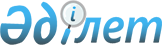 Об организации и финансировании общественных работ в 2015 году
					
			Утративший силу
			
			
		
					Постановление акимата Аягозского района Восточно-Казахстанской области от 12 декабря 2014 года № 721. Зарегистрировано Департаментом юстиции Восточно-Казахстанской области 05 января 2015 года № 3611. Утратило силу - постановлением акимата Аягозского района Восточно-Казахстанской области от 30 декабря 2015 года № 878      Сноска. Утратило силу - постановлением акимата Аягозского района Восточно-Казахстанской области от 30.12.2015 № 878 (вводится в действие по истечении десяти календарных дней после дня его первого официального опубликования).

      Примечание РЦПИ.

      В тексте документа сохранена пунктуация и орфография оригинала.

      На основании подпункта 5)  статьи 7,  статьи 20 Закона Республики Казахстан от 23 января 2001 года "О занятости населения",  пунктов 6,  7,  8,  18 Правил организации и финансирования общественных работ, утвержденных постановлением Правительства Республики Казахстан от 19 июня 2001 года № 836 "О мерах по реализации  Закона Республики Казахстан от 23 января 2001 года "О занятости населения", в целях расширения системы государственных гарантий и для поддержки различных групп населения, испытывающих затруднение в трудоустройстве, акимат Аягозского района ПОСТАНОВЛЯЕТ:

      1. Организовать общественные работы в 2015 году.

      2. Утвердить прилагаемый  перечень организаций, в которых будут проводиться общественные работы в 2015 году, виды, объемы, источники финансирования и конкретные условия общественных работ.

      3. Размер оплаты труда участников общественных работ из средств местного бюджета утвердить в размере не менее  минимальной заработной платы, установленной на 2015 год.

      4. Признать утратившим силу  постановление акимата Аягозского района от 10 декабря 2013 года номер 382 "Об организации оплачиваемых общественных работ в 2014 году" (зарегистрировано в Реестре государственной регистрации нормативных правовых актов за номером 3166, опубликовано в газете "Аягөз жаңалықтары" за номером 10 от 1 февраля 2014 года).

      5. Контроль за исполнением данного постановления возложить на заместителя акима Аягозского района Искакова С.А.

      6. Настоящее постановление вводится в действие по истечении десяти календарных дней после дня его первого официального опубликования.

 Перечень организаций, в которых будут проводиться общественные работы в 2015 году, виды, объемы, источники финансирования и конкретные условия общественных работ      

      Конкретные условия общественных работ:

      Продолжительность рабочей недели составляет 5 дней с двумя выходными, восьми часовой рабочий день, обеденный перерыв 1 час;  оплата труда,  пенсионные и  социальные отчисления, компенсация за неиспользованный трудовой отпуск регулируются в соответствии с законодательством Республики Казахстан на основании трудового договора, осуществляется за фактически отработанное время, отраженное в табеле учета рабочего времени в зависимости от количества, качества, сложности выполняемой работы путем перечисления на лицевые счета безработных; инструктаж  по охране труда и технике безопасности, обеспечение  специальной одеждой, инструментом и оборудованием, выплата  социального пособия по временной нетрудоспособности,  возмещение вреда, причиненного увечьем или иным повреждением здоровья, производятся работодателем в соответствии с законодательством Республики Казахстан. Условия общественных работ для отдельных категорий работников ( женщины и другие лица с семейными обязанностями,  инвалиды,  лица, не достигшие восемнадцатилетнего возраста) определяются с учетом особенностей условий труда соответствующей категории и предусматриваются трудовыми договорами, заключаемыми между работниками и работодателями в соответствии с  трудовым законодательством Республики Казахстан.


					© 2012. РГП на ПХВ «Институт законодательства и правовой информации Республики Казахстан» Министерства юстиции Республики Казахстан
				
      Аким района 

Н. Нургалиев
Утвержден постановлением

акимата Аягозского района от

" 12 " декабря 2014 года № 721

№

Наименования организаций

Виды общественных работ

Объемы выполняемых работ

Спрос (заявленная потребность)

Предложение (утверждено)

Источники финансирования

1

2

3

4

5

6

7

1

Государственное учреждение "Аппарат акима Актогайского поселкового округа Аягозского района"

 

помощь в проведении общественных компаний (уточнение похозяйственных книг, помощь по сбору налоговых платежей), уборка населенных пунктов, участие в строительстве жилья 

300 дворов ежемесячно;400 квадратных метров ежедневно

5

5

Бюджет Аягозского района

2

Государственное учреждение "Аппарат акима Айгызского сельского округа Аягозского района"

помощь в проведении общественных компаний (уточнение похозяйственных книг, помощь по сбору налоговых платежей), уборка населенных пунктов, участие в строительстве жилья 

250 дворов ежемесячно; 150 квадратных метров ежедневно

5

5

Бюджет Аягозского района

3

Государственное учреждение "Аппарат акима Акшаулинского сельского округа Аягозского района"

помощь в проведении общественных компаний (уточнение похозяйственных книг, помощь по сбору налоговых платежей), уборка населенных пунктов, участие в строительстве жилья 

210 дворов ежемесячно;200 квадратных метров ежедневно

9

9

Бюджет Аягозского района

4

Государственное учреждение "Аппарат акима Акшатауского сельского округа Аягозского района"

помощь в проведении общественных компаний (уточнение похозяйственных книг, помощь по сбору налоговых платежей), уборка населенных пунктов, участие в строительстве жилья 

160 дворов ежемесячно;180 квадратных метров ежедневно

9

9

Бюджет Аягозского района

5

Государственное учреждение "Аппарат акима Акшиского сельского округа Аягозского района"

помощь в проведении общественных компаний (уточнение похозяйственных книг, помощь по сбору налоговых платежей), уборка населенных пунктов, участие в строительстве жилья 

150 дворов ежемесячно;150 квадратных метров ежедневно

9

9

Бюджет Аягозского района

6

Государственное учреждение "Аппарат акима Байкошкарского сельского округа Аягозского района"

помощь в проведении общественных компаний (уточнение похозяйственных книг, помощь по сбору налоговых платежей), уборка населенных пунктов, участие в строительстве жилья 

80 дворов ежемесячно;110 квадратных метров ежедневно

9

9

Бюджет Аягозского района

7

Государственное учреждение "Аппарат акима Баршатасского сельского округа Аягозского района"

помощь в проведении общественных компаний (уточнение похозяйственных книг, помощь по сбору налоговых платежей), уборка населенных пунктов, участие в строительстве жилья 

310 дворов ежемесячно;140 квадратных метров ежедневно

5

5

Бюджет Аягозского района

8

Государственное учреждение "Аппарат акима Бидайыкского сельского округа Аягозского района"

помощь в проведении общественных компаний (уточнение похозяйственных книг, помощь по сбору налоговых платежей), уборка населенных пунктов, участие в строительстве жилья 

170 дворов ежемесячно;140 квадратных метров ежедневно

9

9

Бюджет Аягозского района

9

Государственное учреждение "Аппарат акима Емельтауского сельского округа Аягозского района"

помощь в проведении общественных компаний (уточнение похозяйственных книг, помощь по сбору налоговых платежей), уборка населенных пунктов, участие в строительстве жилья 

70 дворов ежемесячно;110 квадратных метров ежедневно

9

9

Бюджет Аягозского района

10

Государственное учреждение "Аппарат акима Карагашского сельского округа Аягозского района"

помощь в проведении общественных компаний (уточнение похозяйственных книг, помощь по сбору налоговых платежей), уборка населенных пунктов, участие в строительстве жилья 

140 дворов ежемесячно;100 квадратных метров ежедневно

9

9

Бюджет Аягозского района

11

Государственное учреждение "Аппарат акима Копинского сельского округа Аягозского района"

помощь в проведении общественных компаний (уточнение похозяйственных книг, помощь по сбору налоговых платежей), уборка населенных пунктов, участие в строительстве жилья 

200 дворов ежемесячно;160 квадратных метров ежедневно

9

9

Бюджет Аягозского района

12

Государственное учреждение "Аппарат акима Косагашского сельского округа Аягозского района"

помощь в проведении общественных компаний (уточнение похозяйственных книг, помощь по сбору налоговых платежей), уборка населенных пунктов, участие в строительстве жилья 

140 дворов ежемесячно;100 квадратных метров ежедневно

12

12

Бюджет Аягозского района

13

Государственное учреждение "Аппарат акима Мадениетского сельского округа Аягозского района"

помощь в проведении общественных компаний (уточнение похозяйственных книг, помощь по сбору налоговых платежей), уборка населенных пунктов, участие в строительстве жилья 

180 дворов ежемесячно;160 квадратных метров ежедневно

10

10

Бюджет Аягозского района

14

Государственное учреждение "Аппарат акима Майлинского сельского округа Аягозского района"

помощь в проведении общественных компаний (уточнение похозяйственных книг, помощь по сбору налоговых платежей), уборка населенных пунктов, участие в строительстве жилья 

140 дворов ежемесячно;110 квадратных метров ежедневно

9

9

Бюджет Аягозского района

15

Государственное учреждение "Аппарат акима Мынбулакского сельского округа Аягозского района"

помощь в проведении общественных компаний (уточнение похозяйственных книг, помощь по сбору налоговых платежей), уборка населенных пунктов, участие в строительстве жилья 

210 дворов ежемесячно;170 квадратных метров ежедневно

9

9

Бюджет Аягозского района

16

Государственное учреждение "Аппарат акима Малкелдинского сельского округа Аягозского района"

помощь в проведении общественных компаний (уточнение похозяйственных книг, помощь по сбору налоговых платежей), уборка населенных пунктов, участие в строительстве жилья 

130 дворов ежемесячно;160 квадратных метров ежедневно

9

9

Бюджет Аягозского района

17

Государственное учреждение "Аппарат акима Мамырсуского сельского округа Аягозского района"

помощь в проведении общественных компаний (уточнение похозяйственных книг, помощь по сбору налоговых платежей), уборка населенных пунктов, участие в строительстве жилья 

300 дворов ежемесячно;190 квадратных метров ежедневно

9

9

Бюджет Аягозского района

18

Государственное учреждение "Аппарат акима Нарынского сельского округа Аягозского района"

помощь в проведении общественных компаний (уточнение похозяйственных книг, помощь по сбору налоговых платежей), уборка населенных пунктов, участие в строительстве жилья 

200 дворов ежемесячно;130 квадратных метров ежедневно

9

9

Бюджет Аягозского района

19

Государственное учреждение "Аппарат акима Сарыаркинского сельского округа Аягозского района"

помощь в проведении общественных компаний (уточнение похозяйственных книг, помощь по сбору налоговых платежей), уборка населенных пунктов, участие в строительстве жилья 

180 дворов ежемесячно;140 квадратных метров ежедневно

9

9

Бюджет Аягозского района

20

Государственное учреждение "Аппарат акима Оркенского сельского округа Аягозского района"

помощь в проведении общественных компаний (уточнение похозяйственных книг, помощь по сбору налоговых платежей), уборка населенных пунктов, участие в строительстве жилья 

110 дворов ежемесячно;100 квадратных метров ежедневно

9

9

Бюджет Аягозского района

21

Государственное учреждение "Аппарат акима Тарлаулинского сельского округа Аягозского района"

помощь в проведении общественных компаний (уточнение похозяйственных книг, помощь по сбору налоговых платежей), уборка населенных пунктов, участие в строительстве жилья 

290 дворов ежемесячно;150 квадратных метров ежедневно

9

9

Бюджет Аягозского района

22

Государственное учреждение "Аппарат акима Тарбагатайского сельского округа Аягозского района"

помощь в проведении общественных компаний (уточнение похозяйственных книг, помощь по сбору налоговых платежей), уборка населенных пунктов, участие в строительстве жилья 

270 дворов ежемесячно;160 квадратных метров ежедневно

9

9

Бюджет Аягозского района

23

Коммунальное государственное предприятие "Горжилкомхозстрой" на праве хозяйственного ведения акимата Аягозского района

участие в строительных работах, очистка города от мусора 

1900 квадратных метров ежедневно 

250

250

Бюджет Аягозского района 

24

Коммунальное государственное предприятие "Аягоз су" на праве хозяйственного ведения акимата Аягозского района

помощь в работе по проведению канализации;работы по очистке рек, каналов 

11300 квадратных метров ежемесячно; 5 километров еженедельно

12

12

Бюджет Аягозского района 

25

Государственное коммунальное предприятие "СУ" акимата Аягозского района

помощь в работе по проведению водопровода;работы по очистке рек, каналов

7000 квадратных метров ежемесячно;11200 километров ежемесячно

12

12

Бюджет Аягозского района 

26

Аягозский филиал Республиканского государственного казенного предприятия "Центр по недвижимости по Восточно-Казахстанской области" Комитета регистрационной службы и оказания правовой помощи Министерства Юстиций Республики Казахстан (по согласованию)

помощь в работе с архивными и текущими документами, доставка корреспонденции 

20 документов ежедневно

6

6

Бюджет Аягозского района 

27

Государственное учреждение "Объединенный отдел по делам обороны города Аягоз Восточно-Казахстанской области" (по согласованию)

помощь в работе с архивными, текущими документами; доставка корреспонденции

50 документов ежедневно; 15 документов в период призыва ежедневно 

8

8

Бюджет Аягозского района 

28

Государственное учреждение "Прокуратура Аягозского района" (по согласованию)

помощь в работе с архивными, текущими документами; доставка корреспонденции

800 документов ежемесячно;40 документов ежедневно 

4

4

Бюджет Аягозского района 

29

Государственное учреждение "Аппарат акима Аягозского района Восточно-Казахстанской области"

помощь в работе с архивными, текущими документами; доставка корреспонденции

40 документов ежедневно; 60 документов ежедневно

8

8

Бюджет Аягозского района 

30

Коммунальное государственное предприятие "Актогайское коммунальное хозяйство" акимата Аягозского района Восточно-Казахстанской области

участие в строительных работах, очистка поселка от мусора 

650 квадратных метров ежедневно 

12

12

Бюджет Аягозского района 

31

Государственное учреждение "Отдел занятости и социальных программ Аягозского района Восточно-Казахстанской области"

помощь в работе с архивными, текущими документами; доставка корреспонденции

80 документов ежедневно; 30 документов ежедневно 

6

6

Бюджет Аягозского района 

32

Государственное учреждение "Аягозский районный суд" (по согласованию)

помощь в работе с архивными, текущими документами; доставка корреспонденции

50 документов ежедневно; 10 документов ежедневно

4

4

Бюджет Аягозского района

33

Государственное учреждение "Отдел внутренних дел города Аягоз и Аягозского района Департамента внутренних дел Восточно-Казахстанской области" (по согласованию)

помощь в работе с архивными, текущими документами

40 документов ежедневно 

6

6

Бюджет Аягозского района 

34

Государственное учреждение "Управление статистики Аягозского района Департамента статистики Восточно-Казахстанской области" (по согласованию)

помощь в работе с архивными, текущими документами; доставка корреспонденции

60 документов ежедневно; 15 документов ежедневно

6

6

Бюджет Аягозского района 

35

Государственное учреждение "Отдел экономики и бюджетного планирования Аягозского района" Восточно-Казахстанской области 

помощь в работе с архивными, текущими документами; доставка корреспонденции

15 документов ежедневно; 10 документов ежедневно

4

4

Бюджет Аягозского района

36

Государственное учреждение "Аягозский районный отдел финансов" Восточно-Казахстанской области

помощь в работе с архивными, текущими документами; доставка корреспонденции

15 документов ежедневно; 10 документов ежедневно

4

4

Бюджет Аягозского района 

37

Государственное учреждение "Аягозский районный отдел культуры и развития языков" Восточно-Казахстанской области 

помощь в работе с архивными, текущими документами

25 документов ежедневно

2

2

Бюджет Аягозского района 

38

Государственное учреждение "Аягозский районный отдел по земельным отношениям" Восточно-Казахстанской области

помощь в работе с архивными, текущими документами

25 документов ежедневно 

6

6

Бюджет Аягозского района 

39

Коммунальное государственное учреждение "Городская многопрофильная казахская школа-гимназия" отдела образования Аягозского района Восточно-Казахстанской области

уборка территорий, работы по текущему ремонту

100 квадратных метров ежедневно

2

2

Бюджет Аягозского района 

40

Государственное учреждение "Районный отдел внутренней политики" Аягозского района Восточно-Казахстанской области

помощь в работе с архивными, текущими документами 

10 документов ежедневно

2

2

Бюджет Аягозского района 

41

Государственное учреждение "Отдел предпринимательства Аягозского района" Восточно-Казахстанской области 

помощь в работе с архивными, текущими документами

30 документов ежедневно 

2

2

Бюджет Аягозского района 

42

Государственное учреждение "Отдел жилищно-коммунального хозяйства, пассажирского транспорта и автомобильных дорог" Аягозского района Восточно-Казахстанской области

помощь в работе с архивными, текущими документами 

30 документов ежедневно 

2

2

Бюджет Аягозского района 

43

Государственное учреждение "Аягозский районный отдел сельского хозяйства и ветеринарии" Восточно-Казахстанской области

помощь в работе с архивными, текущими документами

30 документов ежедневно 

2

2

Бюджет Аягозского района 

